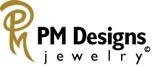 Dear Client,Thank you for purchasing our products. Please be aware, as with all precious metals there is a maintenance regime to follow. Silver and vermeil will oxidize. Vermeil, as it has an overcoat of gold, should be steamed or professionally cleaned.Jewelry CareThere are a number of things owners can do to prevent build up of dirt and prevent jewelry from becoming tarnished. Most important is to store jewelry carefully in an air tight package or jewelry box. A simple zip lock baggie may be used. Use a non-abrasive silver cloth or soft lint free cloth to polish jewelry and remove tarnishing. Don't expose jewelry to harsh chemicals or perfumes as this could cause damage and discoloration. Don't wear jewelry when using household cleansers. Also try to avoid sweating while wearing jewelry as this will result in a grimy buildup. Try to avoid spraying jewelry with beauty products such as hair spray, cosmetics or perfume as this can tarnish or discolor the jewelry.Ultrasonic jewelry cleaningUltrasonic cleaners are useful for jewelry cleaning and removing tarnish. They use ultrasound waves and chemicals combined to create bubbles that "cling" to the foreign particles such as dirt, oil, and unknown substances. The high frequency waves are sent out and pull the contaminants off of the object. The bubbles collapse after they attach to the contaminants and move to the surface of the chemical solution creating what appears to be a boiling solution. Check with local jewelry stores who offer to clean jewelry for a minimal fee.